УКРАЇНА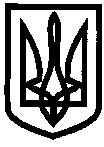 УПРАВЛІННЯ ОСВІТИІЗЮМСЬКОЇ МІСЬКОЇ РАДИХАРКІВСЬКОЇ ОБЛАСТІНАКАЗ15.03.2017		№ 161Про посилення профілактичної роботи щодопопередження нещасних випадків та травматизму в Ізюмській загальноосвітній школі І-ІІІ ступенів № 5Ізюмської міської ради Харківської області	На вимогу Департаменту науки  і освіти Харківської обласної державної адміністрації про необхідність проведення з працівниками та учнями навчального закладу позапланових інструктажів з охорони праці та безпеки життєдіяльності, щодо правил безпечної поведінки у зв’язку з небезпечною ситуацією, яка склалася  в будівлі Ізюмської загальноосвітньої школи І-ІІІ ступенів № 5 Ізюмської міської ради Харківської області  та наказу управління освіти Ізюмської міської ради Харківської області від 15.03.2017 року № 155 «Про припинення ремонтних робіт будівлі Ізюмської загальноосвітньої школи І-ІІІ ступенів № 5 Ізюмської міської ради Харківської області»НАКАЗУЮ:1. Директору Ізюмської загальноосвітньої школи І-ІІІ ступенів № 5 Ізюмської міської ради Харківської області Павлюк Наталії Володимирівні. 1.1. Проінформувати педагогічний, технічний, учнівський та батьківський колектив про стан  будівлі			Негайно1.2. Перекрити переходи з основної будівлі, які є умовно небезпечними місцями, до прибудови І, ІІ та ІІІ поверхів червоною стрічкою та партами.			Негайно1.3. Перекрити червоною стрічкою підхід до небезпечних ділянок з вулиці.			Негайно1.4. Провести  інструктажі з техніки безпеки з педагогічними та технічними працівниками,  учнями школи з приводу правил поведінки на перервах та при пересуванні шкільними коридорами та подвір’ям школи.			Негайно1.5. Організувати чергування вчителів на час перерв біля запасних виходів та обгороджених місць.			Негайно1.6. Розвісити таблички з напрямками безпечного пересування школою та шкільним подвір’ям.			Негайно1.7. Закрити кабінет інформаційних технологій №20 для навчання, який знаходиться на ІІІ поверсі в умовно небезпечній зоні, до отримання результатів технічної експертизи.			Негайно1.8. Погодити заходи  щодо безпеки перебування учнівського, трудового колективу в Ізюмській загальноосвітній школі І – ІІІ ступенів № 5 Ізюмської міської ради Харківської області з управлінням освіти Ізюмської міської ради Харківської області.			Негайно2.  Контроль за виконанням даного наказу покласти інженера з охорони праці  управління освіти Рєпіну Людмилу Сергіївну.Начальник управління освіти		О.П. ЛесикРєпіна 